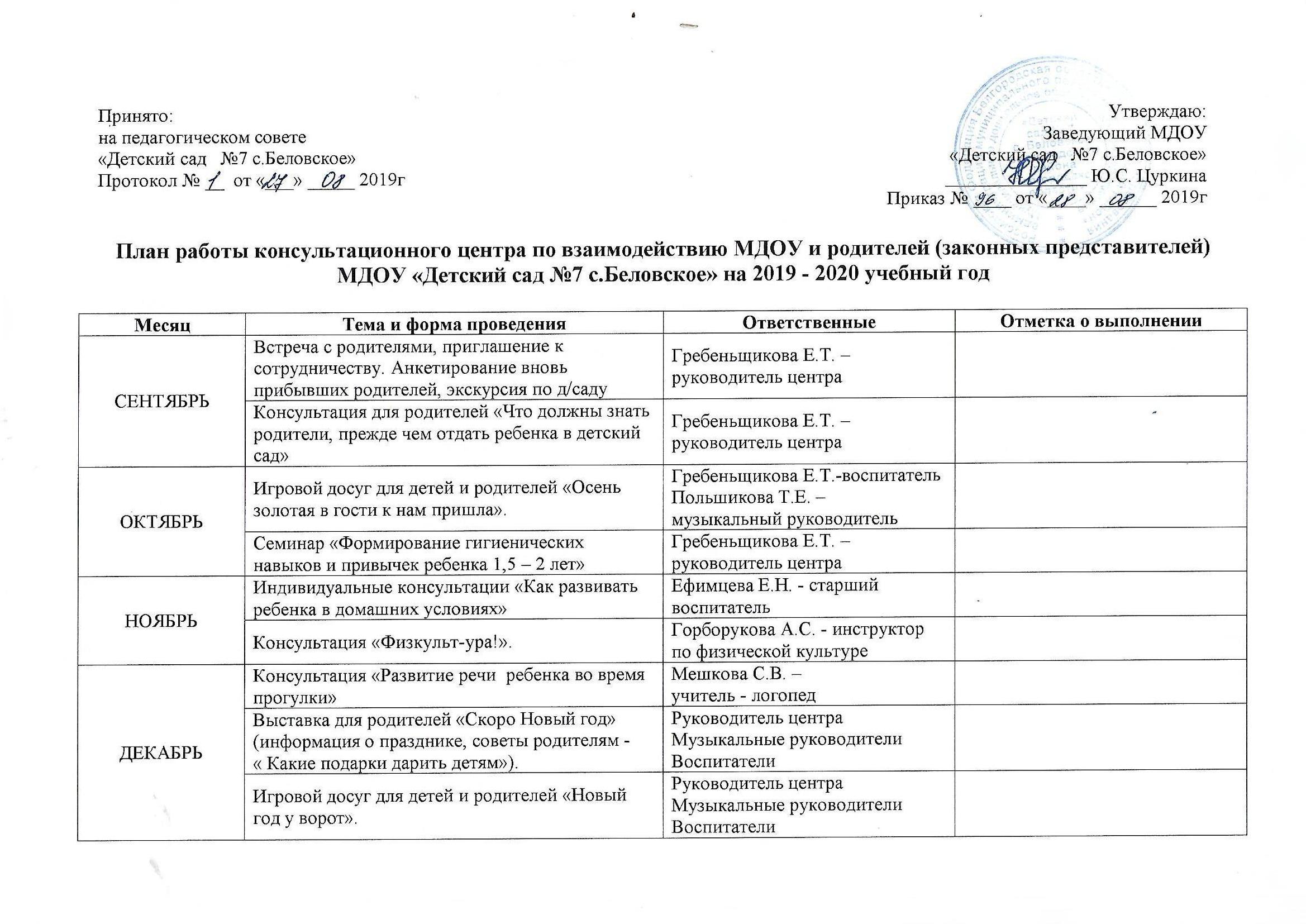 ЯНВАРЬКонсультация «Темперамент-основа поведения ребенка».Абрамова Т.С. – педагог – психологЯНВАРЬБеседа « Питание – залог здорового образа жизни».Казначеева Т.Н. - медсестраФЕВРАЛЬКонсультация «Игры на снятие тревоги у детей»Абрамова Т.С. – педагог – психологФЕВРАЛЬКонсультация «Группы здоровья и их особенности»Казначеева Т.Н. - медсестраФЕВРАЛЬМастер класс «В гости к игрушкам» - видеороликРуководитель центраМузыкальные руководителиВоспитателиМАРТИгровой досуг для родителей и детей «Вместе с милой мамочкой»Руководитель центраМузыкальные руководителиВоспитателиМАРТКонсультация «Как избежать плоскостопия»Казначеева Т.Н. - медсестраМАРТКонсультация «Артикуляционная гимнастика дома - это весело, полезно, интересно»Мешкова С.В. – учитель - логопедАПРЕЛЬКонсультация «Аллергия, как предупредить ее наступление»Казначеева Т.Н. - медсестраАПРЕЛЬКонсультация «Чем занять ребенка дома».Гребеньщикова Е.Т. – руководитель центраМАЙМастер - класс для родителей «Дидактические игры для детей раннего возраста».Руководитель центраВоспитателиМАЙРодительское собрание «Подведение итогов работы КЦ за 2019 – 2020 учебный год»Руководитель центраВоспитателиВ течение годаИндивидуальное или групповое консультирование по запросу родителей (законных представителей)Руководитель центраВоспитателиВ течение годаСбор данных о неорганизованных детях в возрасте 0-7 лет, проживающих на территории, прилегающей к  детскому саду.Руководитель центраВоспитатели